Муниципальное специальное (коррекционное) образовательное учреждение для обучающихся, воспитанников с ограниченными возможностями здоровья, специальная (коррекционная) общеобразовательная школа №10VII -  VIII видаг. ЧебаркуляАвторское внеклассное мероприятие по теме: «Путешествие по стране Русского языка».Мероприятие разработала:Пашнина Татьяна Александровна, учитель начальных классов МС (К) ОУ школы №10 г. Чебаркуляг. Чебаркуль                                                              2014 год.Ход мероприятия.1 ведущий.- Сегодня мы с Вами отправимся в необычное путешествие по стране Русского языка. Под музыку «Паровозик из Ромашково!» имитируем движение поезда. Эта страна очень большая, она содержит много тайн и загадок, которые открываются  любознательным  детям.2 ведущий.- Сколько хороших слов сказано о русском языке. Константин Георгиевич Паустовский сказал: «С русским языком можно творить чудеса. Нет ничего такого в жизни и в нашем сознании, что нельзя было передать русским языком: звучание музыки, блеск красок, игру света, шум и тень садов, громыхание грозы, детский шепот и шорох морского гравия». Язык, на котором мы говорим, красив и богат. На русском языке говорят не только русские. Он понятен каждому человеку, живущему в России. Язык – это история народа. Поэтому  изучение и  сбережение русского языка является насущной необходимостью.1 ученик.Щедрое народное наследство-Я люблю красивый наш язык,Ведь на русском говорю я с детства,Словно к матери, к нему привык.2  ученик.Жизнь идет, словарь опережая.Сколько новых дел, событий, чувств!Мысль  свою,  на русском выражая,Я у предков многому учусь.3  ученик.Навсегда вошли без переводаРусские хорошие слова.В речь и душу каждого народаНа правах духовного родства.4  ученик.Я ко всем наукам ключ имею,Я со всей Вселенною знаком –Это потому, что я владеюРусским всеохватным языком.5  ученик.Я умею говорить по-русски,Потому беседовать могуС братом негром,С докером французским,С другом на кубинском берегу.6  ученик.Наш язык – язык труда и света,Он широк, и ясен, и велик.Слушает с волнением планетаПушкина бессмертного язык!1 ведущий.- Сегодня мы совершим путешествие к сказочному герою. А к какому сказочному герою из страны Русского языка мы отправимся,  в гости вы догадаетесь, посмотрев сценку.Сценка «Ударение».Открывается  занавес. Комната. В постели лежит больной мальчик.Мальчик.-Так хочется поскорее в школу. Нужно лекарство принять.Берет бутылочку с лекарством. Читает: «Три раза в день по одной столовой ложке. После приема пищи».Начинает пищать.Вбегает мама.-Что случилось, сынок? Почему ты пищишь?-А я лекарство принял. А здесь написано…(читает).-Ах ты, глупышка! Ведь ты неверно прочел. Три раза после приема пищи, а не пищи.- Ой, мамочка, нам учительница в школе говорила, что от перестановки ударения может меняться смысл слова.2 ведущий.-Догадались,  к кому отправимся в гости? (Да, к сказочному герою из страны Русского языка - ударению).1 ученик.Ударный слог, ударный слог,Он назван так недаром.Эй, невидимка – молоток.Отметь его ударом!2 ученик.И молоток стучит, стучит.И четко речь моя звучит.На листья делится листва, На слоги делятся слова.3 ученик.Шутник он, невидимка – молоток,Тук! – и ударил в безударный слог…… И сразу же исчез огромный замок,И появился маленький замок.4 ученик.Послушай, молоток, не путай слоги,Опять, озорничая, не солги…Нет, снова - тук!-Шли по морю пироги,Вдруг вместо них поплыли пироги.1 ведущий.- Ударение подобно биению сердца. Но мы не вспоминаем о нем, пока кто-то не исказит слово неправильной постановкой ударения – оно теряет тотчас свой ритмический пульс, а порой и смысл.- Ударение – это музыкальный тон, на который настраивается слово. Но усвоение ударения в русском языке сопряжено с рядом трудностей:Оно свободное, не прикрепляется к какому – либо определенному слогу в слове (как в некоторых других языках мира).Оно подвижное, меняет свое место в зависимости от формы (вода, воду).Русское ударение также изменчиво с течением времени. Если мы откроем произведения Крылова, Пушкина, Лермонтова и других русских поэтов, то найдем там немало слов, произносимых с  иным ударением, чем в современном русском языке.2 ведущий.- Как найти ударение в  слове? (Нужно как бы окликнуть, позвать этот предмет, или попеть).1 ведущий.- Сейчас мы проведем занимательные соревнования, каждый класс с учителем займет место за своим столом.И, соревнуясь, вместе с вамиМы останемся друзьями.Пусть борьба кипит сильнейИ наша дружба крепнет с ней.- И так, начинаем! Под музыку «Паровозик из Ромашково!» имитируем движение поезда.2  ведущий.Станция 1 Ударение.

Ведущий: Собрались однажды слова на совет, стали говорить, какие они все полезные и значимые. Но забыли слова пригласить на свой совет Ударение. И оно очень обиделось. Когда слова стали выступать, вдруг появилось Ударение и возмутилось:

- Что вы без меня значите? Если захочу, возьму и изменю лексическое значение у многих из вас.

Слова, конечно, не поверили. Вышел вперёд Замок и сказал:

- Я тебя не боюсь, я такой сильный и тяжёлый, что справлюсь с каким-то Ударением. Ведь Ударение – это же просто чёрточка!

Ударение рассердилось и вдруг перепрыгнуло с последнего слога на первый, и исчез Замок, а перед взором всех предстал Замок. Слова зашумели. Тогда вышли вперёд Белки и сказали:

- Мы самые главные части любого живого организма и уж с нами Ударение ничего не сделает.

Ударение хитро улыбнулось и передвинулось на другой слог: все увидели, что перед ними живые грациозные Белки. Стали слова возмущаться, стыдить Ударение, а оно продолжало доказывать свою значимость. Запрыгало Ударение, по словам:  из слова Атлас, получился Атлас, вместо Капель – Капель. И сколько ещё таких слов облюбовало Ударение! Видят слова, что дело плохо – не обойтись им без Ударения. Отвели ему почётное место на своём собрании и с тех пор относятся к Ударению с большим уважением.

Давайте и мы проявим почтение к свободному и подвижному ударению.

Ваша задача поставить ударение в словах, написанных на карточке. 1). Игра «Школа». Задание по классам.1 класс. Поставить ударение в словах. (Раздаются карточки со словами).ШколаПенал.Линейка.Тетрадь.2  класс. Поставить ударение в словах.Школьный.                                   Ученик.Карандаш.                                      Ручка.3 класс. Записать слова на тему школа, поставить ударение.4 класс. Записать слова с ударением на первом, втором, третьем слоге на тему школа, поставить ударение.ведущий. - Под музыку «Паровозик из Ромашково!» имитируем движение поезда.Станция 2 Омографы.2). Поставьте ударение в словах - парах, имеющих одинаковое написание.Эти слова называются - омографы.1 класс.Пересохла глина,Рассердилась Нина:-Не мука, а мука,Поварам наука.2 класс.Косит косец,А зайчишка косит,Трусит трусишка, А ослик трусит.3 класс.Скорей, сестра, на рыб взгляни,Попались на крючок они.В ведерко руку окуни,Не бойся, это окуни.4 класс.Сосульки, как носы у цапель,
И тают, словно карамель.
Я слышу звон апрельских капель.Поёт весенняя капель.2  ведущий. - Под музыку «Паровозик из Ромашково!» имитируем движение поезда.Станция 3 «Слова-анаграммы».-Что это анаграммы? (Ответы детей). У нас есть слово, если от перестановки в нем букв мы можем образовать новое слово, имеющее другой смысл, значит, это слово называется анаграммой.-Составить слова анаграммы, поставить ударение.1 класс.Липа-пила.Гора – рога.Дог – год.Карета – ракета.2 класс.Палка – лапка.Пони – пион.Клоун – уклон.Насос – сосна.3 класс.Арфа – фара.Шпала – лапша.Сани – анис.Рамка – марка.4 класс.Рифма – фирма.Росинка – соринка.Мошкара – ромашка.Кабан – банка.1  ведущий. - Под музыку «Паровозик из Ромашково!» имитируем движение поезда.Станция 4  «Доскажи словечко».Нет конца у строчки,Где стоят три точки…Кто придумает конец,Тот и будет… (молодец)То я в клетку, то в линейку,Написать по ним сумей-ка,Можешь и нарисоватьНазываюсь я….(тетрадь)Я с собой её ношу,Не макаю, не пишу,Замечательная штучкаСамопишущая …(ручка)Чтобы я тебя повёз,Мне не нужен овёс.Накорми меня бензином, на копытца дай резинуИ тогда, поднявши пыль,Побежит… (автомобиль)Без разгона ввысь взлетаю,Стрекозу напоминаю.Отправляется в полётНаш проворный … (вертолёт)Тучек нет на горизонте,Но раскрылся в небе зонтик,Через несколько минутОпустился … (парашют)Ясным утром вдоль дорогиНа траве блестит роса.По дороге едут ногиИ бегут два колеса.У загадки есть ответ –Это мой …(велосипед)2  ведущий. - Под музыку «Паровозик из Ромашково!» имитируем движение поезда.Станция 5 «Поставь ударение в подчеркнутых словах».Мама взяла книгу.Звонит телефон.Звонят в дверь.Девочка спала крепким сном.К вечеру жара спала.Катя дала тетрадь Маше.Для 1 класса-2 предложения, для 2 – 3 предложения, для 3 класса -4 предложения, для 4 класса - все предложения.Ведущий. - Под музыку «Паровозик из Ромашково!» имитируем движение поезда.Станция 6 «Шарады».-Мы предлагаем вам интересные словесные игры Шарады.ДЕТСКИЕ ШАРАДЫЖивой, интересной и усложнённой формой словесной игры является шарада. При составлении шарады исходное слово делится (по слогам или иначе) на несколько частей, каждая из которых имеет смысл самостоятельного слова, а затем даётся описание, возможно и стихотворное, каждой части слова и загадываемого слова в целом.Например:Слог первый рвётся в облака, -ты лишь надуй его слегка.Ещё два слога надо взятьи имя женское создать.А в целом - интересная игра,загадкой называется она.Ответ: шар+Ада= шарада.В фольклоре шарады почти неизвестны; они появились в античной литературе и достигли расцвета в салонной культуре XVII-XVIII веков (в форме стихотворений и в виде инсценировок). Теперь они известны как детская игра.Шарады выбирают по ЗУНам учащихся.Начало – нота.Потом – оленя украшенье,А вместе – местоОживленного движенья.(Дорога.)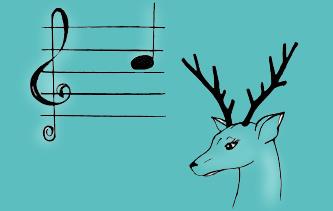 С «м» расту я на гряде,С «р» я ползаю в воде.(Мак, рак.)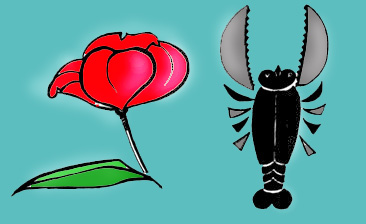 Начало – голос птицы,Конец – на дне пруда.А целое в музее найдете без труда.(Картина.)Первое – нота,Второе – игра.Целое встретится у столяра.(Долото.)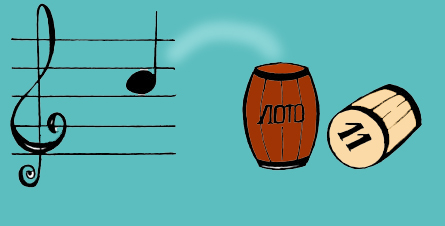 Две ноты по порядкуВесной сажают в грядку.(Фасоль.)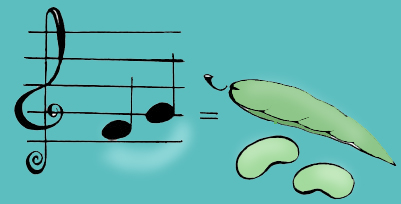 Мой первый слог на дереве,Второй мой слог – союз.А в целом я – материяИ на костюм гожусь.(Сукно.)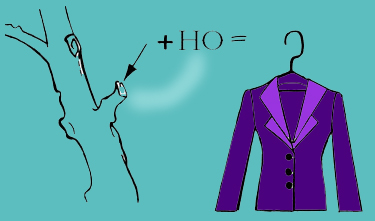 2  ведущий. - Под музыку «Паровозик из Ромашково!» имитируем движение поезда.Станция 7 «Ребусы».Для первого класса-2 любых ребуса.Для второго- 4 ребуса.Для третьего -6 ребусов.Для четвертого – можно использовать все ребусы.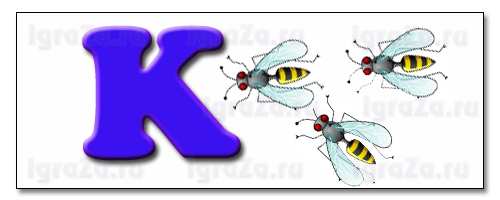 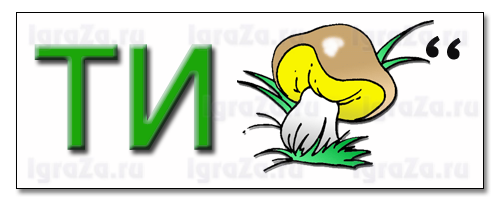 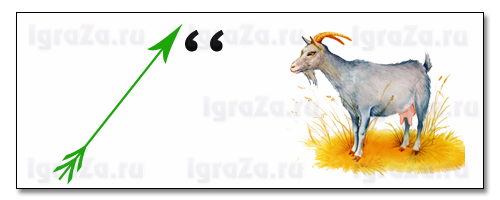 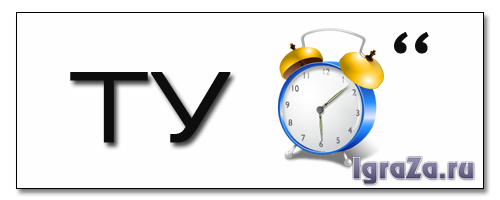 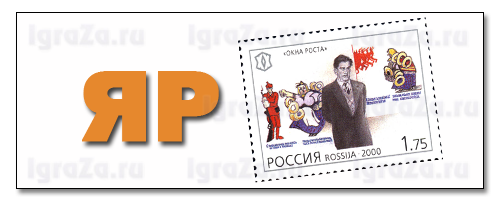 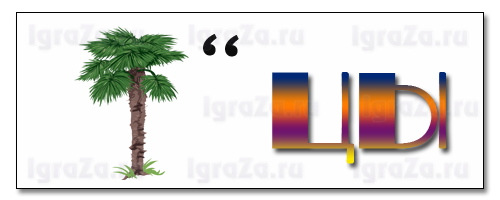 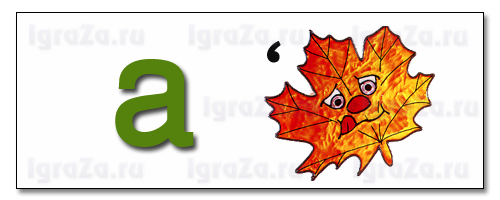 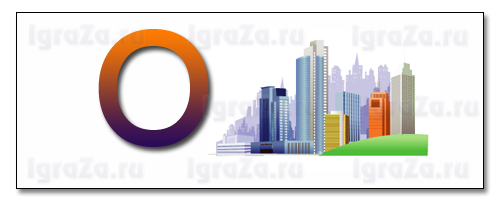 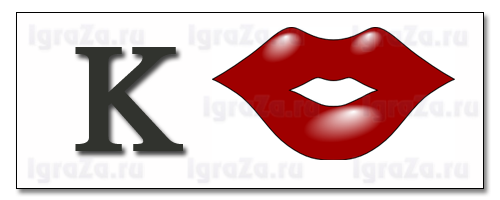 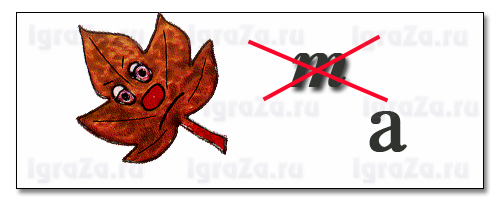 Ответы: 
1. Косы 
2. Тигр 
3. Стрекоза 
4. Туча 
5. Ярмарка 
6. Пальцы 
7. Аист 
8. Огород 
9. Крот 
10. Лиса2  ведущий. - Под музыку «Паровозик из Ромашково!» имитируем движение поезда.Станция  8 «Омонимы».Ведущий: На уроках русского языка, изучая раздел «Лексика», вы познакомились со словами, которые называются омонимами. Дайте их определение. (Ответ: Омонимы - слова одной и той же части речи, одинаковые по звучанию и написанию, но совершенно разные по лексическому значению.)

Отгадайте омонимы.

1
Это – древнейший прибор.
Это – достоинство карты.
Это - заменители балла.
С этим не справилась Мартышка.
Это нарисовано на капюшоне королевской кобры.
(Очки)

2
Так называют самую лёгкую байдарку.
Это листы огородного растения.
Раньше без него не писали ручки.
У птиц они заменяют шерсть. 
Ими наполняют подушки.
(Перо)

3
Его образует группа родственных учреждений.
С добавлением гласной к этому слову получим фамилию изобретателя акваланга.
Это растительная форма.
В его гуще любят строить гнёзда птицы.
К нему можно отнести и сирень, и жасмин, и розы.
(Куст)

4
С ним сравнивают либо совсем юных, либо старых, но бодрых.
Раньше брадобреи подкладывали его за щёку клиентам.
На юге растёт тот, которого называют бешеным.
Его срывают всегда зелёным и на еду, и на консервирование.
Это овощ. (Огурец)
5
Со старинных времён они носят имена собственные, такие как: Лебедь, Голодать, Медведь и даже Козёл.
Ими раньше пользовались водолазы и железнодорожные кондуктора.
В его названии дважды звучит старорусское слово, означающее круг.
Он работает языком.
Если работают сразу с тремя из них, раздаётся трезвон.
(Колокол)

6
Это флотская команда закончить работу.
Она иногда стоит в танцевальном номере.
Её мелко рассыпал Соловей в басне И.А.Крылова.
Она нужна некоторым работникам.
Над ними бьются ученики на уроках математики.
(Дробь)

7
Это переход неустойчивых звуков аккорда в устойчивые.
Это слово даёт возможность спокойно покинуть урок.
Это окончание проблемной ситуации.
Это синоним позволения.
Его просит у родителей, когда собираются идти гулять.
(Разрешение)1  ведущий. - Под музыку «Паровозик из Ромашково!» имитируем движение поезда.Станция 9«Дружба».


Ведущий: Перед вами таблица, в которой нужно заполнить вторую графу. Вам нужно определить слово, которое является концом одной пословицы и началом другого фразеологизма, и вписать его в таблицу. (Задания по ЗУНам уч-ся).-Наше путешествие  подошло  к концу.И пусть быстрей кипит борьба,
Сильней соревнование,
Успех решает не судьба,
А только наши знания.Русский язык – необыкновенный  язык, и  в   этом    мы  сегодня   убедились. Он может быть не только серьезным, но и достаточно веселым, загадочным. В этой науке скрывается много различных чудес, и сегодня мы узнали  о некоторых из них, мы соревновались и выявили  лучших знатоков русского языка.1 ученик.Учите русский – годы к ряду,С душой, с усердием, с умом!Вас ждет великая награда,И та награда – в нем самом.-Награждение классов. Все молодцы, старательно справлялись со всеми заданиями. Все классы награждаются грамотами. (Грамота прилагается).-Ребята любите, изучайте наш родной язык! Учитесь говорить выразительно, правильно, старайтесь точно и ясно  излагать свою мысль!В конце мероприятия все вместе с паровозиком делают круг дружбы и танцуют под музыку.После каждой станции жюри подводит итог.До новых встреч!Кто играл в горелки летомДа еще «горел» при этом,Называл он раз-другойСлог и первый, и второй.Если дождь тебя достанет,По спине забарабанит,Чтоб насквозь ты не промок,Раскрываешь третий слог.Ты о целом слышал в школеИ видал, конечно, в поле,Там, где линия землиС небом сходится вдали.(Горизонт.)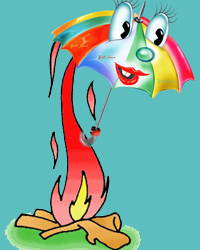 
Неравный…
… по расчёту
Раскатать…
… не дурра
Ищи ветра…
… берёза стояла
Первая…
… до гроба
Вечерний…
… в ушах
Окружающая…
… заела
Испытать на своей…
… неубитого медведя
Простая…
… в пятках
Я человек…
… да удаленький
Не лыком…
…о белыми нитками